Comune di Petriano Provincia di Pesaro UrbinoUFFICIO ELETTORALEAPERTURE STRAORDINARIE DELL’UFFICIO ELETTORALE COMUNALE PER GLI ADEMPIMENTI RELATIVI ALLA PRESENTAZIONE DELLE CANDIDATURE PER LE ELEZIONI   COMUNALI   DELL’8 – 9 GIUGNO 2024.Al fine di consentire l’adempimento di quanto previsto nella vigente normativa in materia elettorale e in ossequio alle indicazioni impartite dalla locale Prefettura-U.T.G. si comunica che l’Ufficio Elettorale resterà aperto in via straordinaria nei giorni e negli orari sotto riportati.Nei giorni che non coincidano con gli usuali orari di apertura degli uffici, si precisa che gli addetti assegnati al servizio provvederanno esclusivamente agli adempimenti di natura elettorale previsti.Per informazioni l’ufficio è disponibile attraverso gli usuali canali di contatto (tel.072252130 – email: comune.petriano@provincia.ps.it; pec: comune.petriano@emarche.it )Il Responsabile dell’Ufficio ElettoraleDott.ssa Marcia Anna Volpini 	E23101	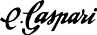 Grafiche E. GaspariGIORNOORARIOMartedì 07/05/2024dalle 15,00 alle 17,30         Mercoledì   08/05/2024dalle 16,00 alle 18.00Giovedì 09/05/2024            dalle 15,00 alle 17,30Venerdì 10/05/2024dalle 8.00 alle 20.00Sabato 11/05/2024dalle 8.00 alle 12,00